Роботаучасни….. Міжнародного конкурсу з української мови імені Петра Яцикауч………. 3 класу………………………………………………………………….………………………………………………………………....………………………………………………………………Учителька ……………………………………………………………………             .……………………………………………………………………...ЗавданняВипиши двоскладові слова. Підкресли в них першу букву. Утвори слово і склади з ним речення.(3бали)Неділя, буряк, іній, кінь, лисиця, липа, камінь, айстра.________________________________________________________________________________________________________________________________________________________________________________________________________________________________________________Згрупуй спільнокореневі слова. Запиши утворені групи. (4бали)Місто, місткий, місток, місточок, міст, вмістити, вміст, містечко, мостик.--------------------------                                              ---------------------------------------------------------                                              ---------------------------------------------------------                                              ---------------------------------------------------------                                              ---------------------------------------------------------                                              -------------------------------Встанови відповідність між групами слів за їхнім значенням та словами-прикладами. (4 бали)Синоніми                                                   а) герой, боягузАнтоніми                                                   б) коса, лисичкиСпоріднені слова                                    в) праця, працівникОмоніми                                                    ґ) винятковий, унікальнийВстановіть відповідністьЗ’єднай парами слова з кольоровим кодуванням цеглинок LEGO, яке відповідає будові слова. (5балів)Цеглинки – будова слова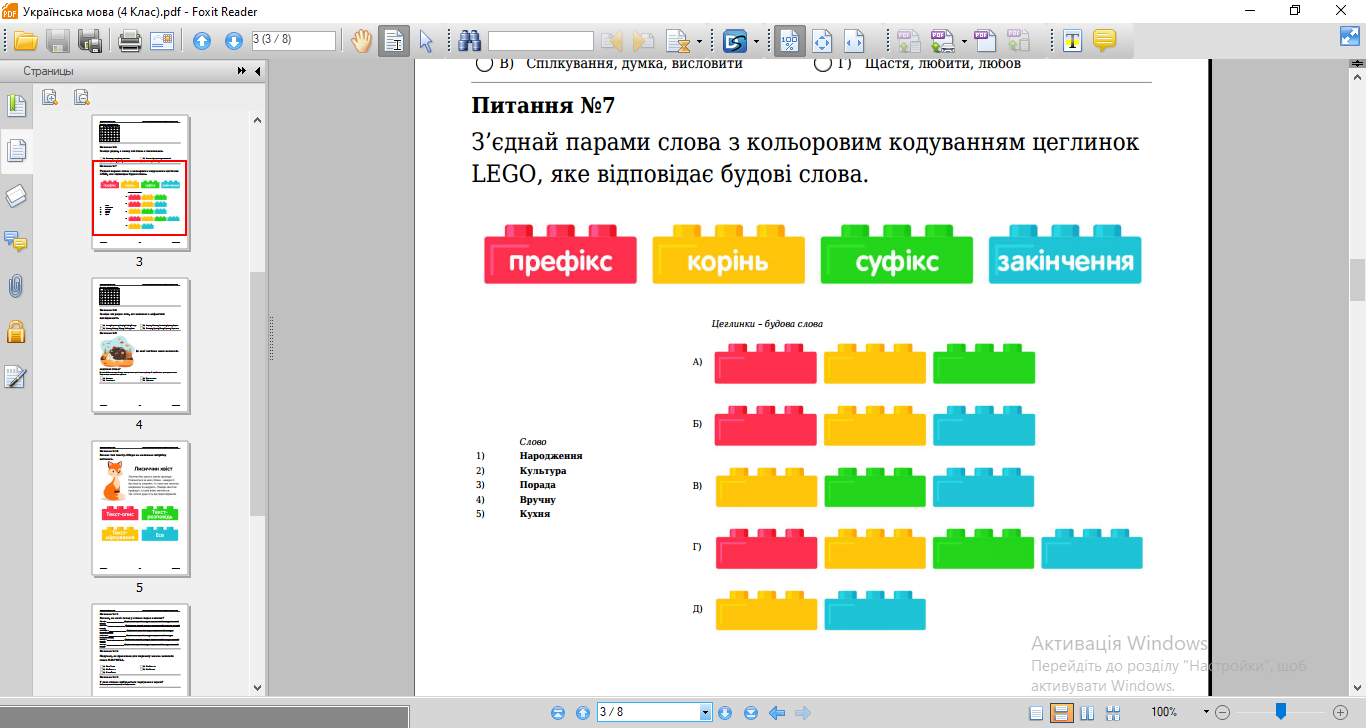 У запропонованих реченнях, виділені слова замініть, доречними за змістом фразеологізмами. (6 балів)Зима прийшла несподівано. ____________________________________________________________________________________________________________________Сашко та Іван – найкращі друзі. ____________________________________________________________________________________________________________________На канікулах Олесь ледарював. ____________________________________________________________________________________________________________________Установи послідовність речень так,щоб утворився текст.  (4бали)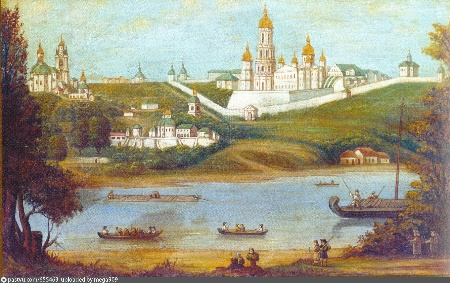      1.  У ньому проводили великі ярмарки.      2.  Сюди приїжджали купці з Персії, Китаю, Єгипту.     3.  У давні часи Київ був відомим торговим центром.     4.  Вони привозили до Києва тканини, фрукти, зброю, прикраси та багато іншого.Ваша відповідь:  З поданих слів склади і запиши речення. Підкресли в ньому основу речення. (5балів)Снігу, незабаром,випаде, прийде, зима, і, багато.____________________________________________________________________________________________________________________Напиши лист Святому Миколаю, в якому поясни, чому його люблять і чекаєш діти. (8балів)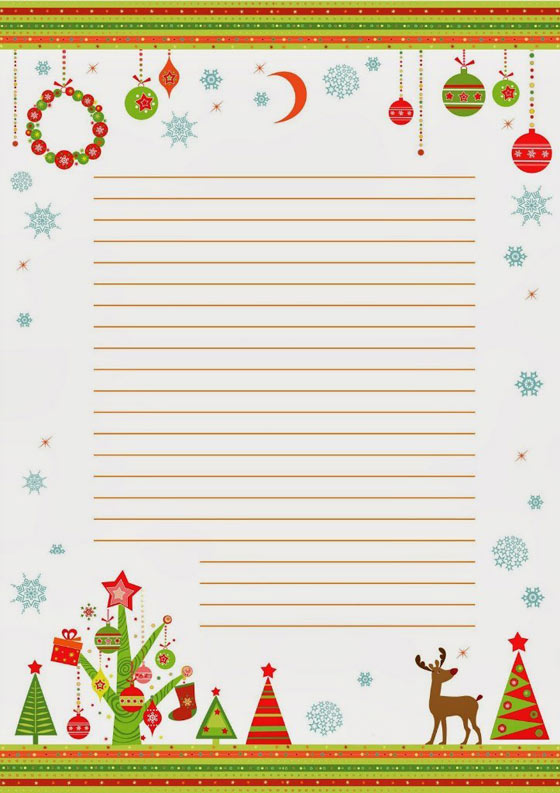 Самооцінювання. Оціни свої досягнення (зроби позначку ).             [ ]  Було легко              [ ] Виникали проблеми             [ ] Було важкоРоботаучасни……... Міжнародного конкурсу з української мови імені Петра Яцикауч……. 4 класу………………………………………………………………….…………………………………………………………………..…………………………………………………………………Учителька ……………………………………………………………………             .……………………………………………………………………...Перевір, чи правильно записані слова. Якщо бачиш помилки – виправ їх. Запиши слова за алфавітом. (4бали)Дипутат, лемон, бинзин, держава, аеродром, апильсин, ниділя, диктант, вилосипед, матиматика.-------------------------------------------------------------------------------------------------------------------------------------------------------------------------------------------------------------------------------------------------------------------------------------------------------------------------------------------------------------------------------------------------------------------------------------------------------------------------------------------Визнач, яке із слів є багатозначним. Склади з ним  і запиши речення. (4 бали)Поїзд, дівчина, комета, коса.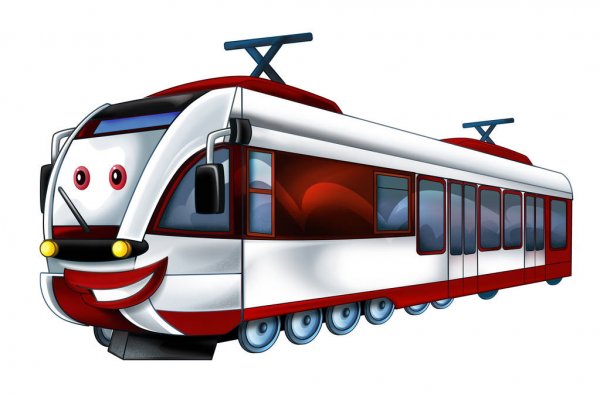 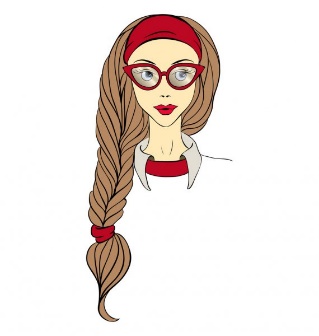 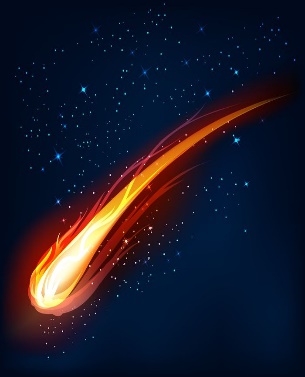 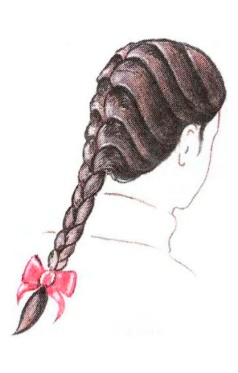 -----------------------------------------------------------------------------------------------------------------------------------------------------------------------------------------------------------------------------------------------------------------------------------------------------------------------------------------------------------------------------------------------------------------------------------------------------------------------------------------------------------------------------------------------------------------------------------------------------------------------------------------------------------------------------------------Заміни фразеологізм одним словом. Добери до нього антонім. (4 бали)Як кіт наплакав –_______________________________________Тримати язик за зубами –______________________________________________________Байдики бити – ______________________________________________________Розбити глека - ______________________________________________________Від іменників утвори прикметники й запиши їх у сполученні з іменниками у чоловічому, жіночому та середньому родах. (4бали)Мороз______________________________________________________________________________________________________________Дружба_____________________________________________________________________________________________________________Розбери слово за будовою, добери до них споріднені. (2бали)Озимина – _____________________________________________________ _______________________________________________________________Установи послідовність речень так, щоб утворився текст. Добери до нього заголовок. ( 4бали)Раптом Юрко побачив гніздо.  Вони збирали колоски.Ця пташка в’є в житі гніздо.Полем ішли діти. Це було гніздо жайворонка.У ньому лежали суха травичка і м’які стебельця.                                   ___________________________________Ти знаєш, що речення поділяються на групи не тільки за метою висловлювання, а й за інтонацією. Встанови відповідність між реченнями за його характеристико. (4бали)1)Ти був сьогодні в школі?!             А)спонукальне, неокличне2)Ти був сьогодні в школі?               Б)питальне, окличне3)Шануй своїх батьків.                       В)питальне, неокличне4)Шануй своїх батьків!                       Ґ)спонукальне, окличнеПеретвори пару речень на одне речення з однорідними членами.    Запиши та підкресли основу речення. Надпиши над словами, якою  частиною мови вони виражені. (5балів)Я йшов лісом. Я збирав кольорові листочки.______________________________________________________________________________________________________________________________У кожної людини є своя мрія. Склади та запиши твір-есе про свою заповітну мрію. (9балів)________________________________________________________________________________________________________________________________________________________________________________________________________________________________________________________________________________________________________________________________________________________________________________________________________________________________________________________________________________________________________________________________________________________________________________________________________________________________________________________________________________________________________________________________________________________________________________________________________________________________________________________________________________________________________________________________________________________________________________________________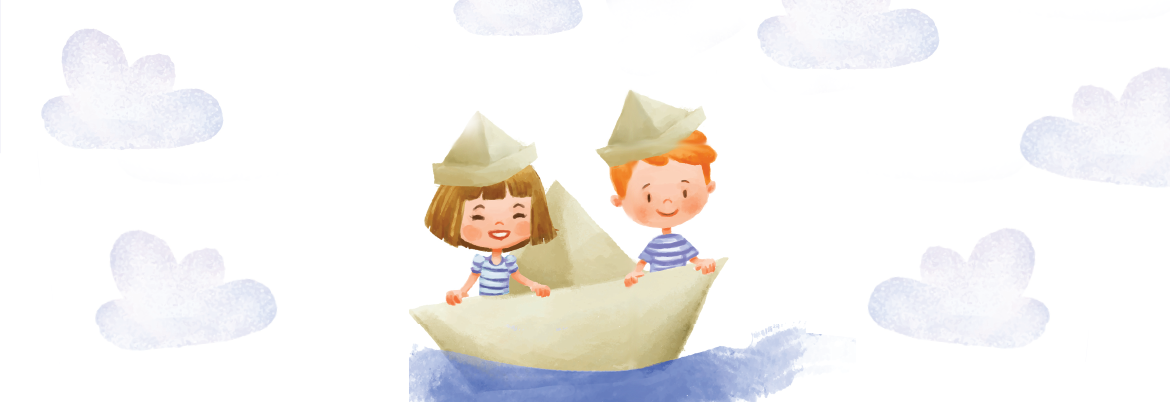 Самооцінювання. Оціни свої досягнення (зроби позначку ).             [ ]  Було легко              [ ] Виникали проблеми             [ ] Було важко.абвґ1234абвґ1234